ҠАРАР     	                                                                      РЕШЕНИЕ«15» февраль 2023 й.                            № 244                       «15» февраля 2023 г.О деятельности Совета сельского поселения Кандринский сельсовет муниципального района Туймазинский район Республики Башкортостан в 2022 годуЗаслушав и обсудив информацию главы сельского поселения о деятельности Совета сельского поселения  в 2022 году, Совет сельского поселения  муниципального района Туймазинский район Республики Башкортостан  РЕШИЛ:Информацию о деятельности Совета сельского поселения  муниципального района Туймазинский район Республики Башкортостан за 2022 год принять к сведению (прилагается).Глава сельского поселениямуниципального      районаРеспублики  Башкортостан                                           Р.Р.РафиковИнформация об итогах деятельности Совета сельского поселения Кандринский сельсовет в 2022 годуВ соответствии с Федеральным законом "Об общих принципах организации местного самоуправления в Российской Федерации", Уставом сельского поселения Кандринский сельсовет  представляю вашему вниманию информацию о деятельности Совета сельского поселения за 2022 год, которая осуществлялась  в рамках реализации ежегодных Посланий и Указов Президента Российской Федерации и Главы Республики Башкортостан, а также федеральных, региональных и муниципальных нормативно-правовых актов.Работа велась совместно  с администрацией района, органами государственной власти, общественными объединениями, руководителями предприятий и организаций поселения.Деятельность Совета сельского поселения Кандринский сельсовет осуществляется в соответствии с Федеральным законом Российской Федерации «Об общих принципах организации местного самоуправления в Российской Федерации» ФЗ-131 от 06.10.2003 года, Законами Республики Башкортостан «О местном самоуправлении в Республике Башкортостан»,   «О статусе депутата в органах местного самоуправления в Республике Башкортостан», регламентом Совета сельского поселения Кандринский сельсовет  и планом работы.В состав депутатского корпуса четвертого созыва сегодня входят 15 депутатов, представляющие интересы избирателей пятнадцати  избирательных округов.За отчетный период проведено 14 заседаний сельского Совета, на которых рассмотрено более 73 вопроса, по которым   были приняты соответствующие решения. Рассмотренные вопросы связаны с планами социально-экономического развития сельского поселения, благоустройства.    Значительное место в работе Совета депутатов занимало внесение изменений в ранее принятые решения, что было обусловлено постоянными изменениями федерального и республиканского законодательства. Проекты решений Совета депутатов направлялись в прокуратуру, что позволило выявить противоречие проектов действующему законодательству и внести необходимые изменения.   После принятия и подписания решений Совета они также направляются в прокуратуру, где рассматриваются в порядке правовой оценки (надзора). Информация о принятых решениях Совета размещается на  сайте администрации.Уверен, что в текущем 2023 году мы будем также совместно и  эффективно решать вопросы в рамках разработанных планов.БашҠортостан Республикаһының Туймазы  районы муниципаль районының  Ҡандра ауыл советы ауыл биләмәһе Советы452765, Ҡандра ауылы,  Ленин урамы, 16Тел. 8(34782) 4-74-52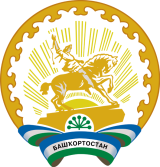 Совет сельского поселения Кандринский сельсовет     муниципального района               Туймазинский район    Республики Башкортостан452765, село Кандры, ул.Ленина, 16Тел. 8(34782) 4-74-52 